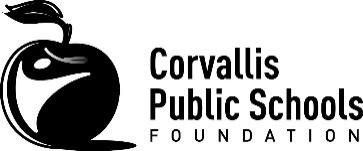 Anna J. H. Fang STEM Scholarship ApplicationThe STEM Scholarship, established in 2019, is intended to promote and encourage students pursuing a degree in Science, Technology, Engineering, Math, or a related field.The scholarship is a nonrenewable $1000 award given by Anna J. H. Fang through the Corvallis Public Schools Foundation.  Funds may be used for tuition, fees, books, supplies, and other related expenses and are made payable to the selected institution of higher learning for the student’s account.  Qualifications:  This scholarship is awarded to one graduating high school senior from a Corvallis high school. Applicants must have plans to enroll in an accredited college or university and major in some aspect of science, technology, engineering, or math. Application requirements:  Cover sheet – Complete the cover sheet with your name, address, telephone number, e-mail, and the college or university that you plan to attend.Personal Essay - Please share your background, interests and goals and how this scholarship would help in your educational pursuits.Letter of Recommendation – Include a letter from a principal, school counselor, or teacher that speaks to the candidate’s talents and potential for future success in the person's chosen field. Letters from other school staff or community members will be accepted.Transcript (official or unofficial)Deadline to apply is April 30th.  Application materials may be mailed to the Corvallis Public Schools Foundation, 1555 SW 35th Street, Corvallis, OR 97333 or emailed to admin@cpsfoundation.org.Note:  If you are selected to receive this scholarship, the Corvallis Public Schools Foundation will contact you with instructions for obtaining proof of university enrollment. Completed applications must be received no later than April 30th.Scholarship application coversheetDate: ________Scholarship that you are applying for: Anna J. H. Fang STEM ScholarshipCollege/University you plan to attend: _____________________Your legal name: _____________________________________________________ High school you currently attend: ________________________________________Preferred contact:		e-mail		mail		phoneHome address: 	__________________________________________________E-mail: _______________________________________________Daytime phone: __________________________________Please complete and return with other required materials to Corvallis Public Schools Foundation at the address below.